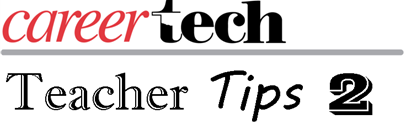 Happy Thanksgiving!  Remember, all the Teacher Tips 2 are available online at ctyou.org .  If you have not logged into CareerTech’s learning management system, follow the link above and create a user name and password.  Follow the bread crumb trail to locate the course:Home  ► My courses  ► PROFESSIONAL DEVELOPMENT  ► Teacher Tips - N. BrubakerI am also looking at what you would like to see as topics for the second half of the year.  Please feel free to send me ideas at nathan.brubaker@careertech.ok.gov. There is one more Teacher Academy meeting Jan. 30.   If you have not registered you can still do so at Teacher Academy or follow the link below:https://www.eventbrite.com/e/january-30th-ct-teacher-academy-891-tickets-46147343948.I want to leave you with this thought for your students:10 Things That Require Zero Talent1.	Being on time.2.	Work ethics.3.	Effort.4.	Body language.5.	Energy.6.	Attitude.7.	Passion.8.	Being coachable.9.	Doing extra.10.	Being prepared.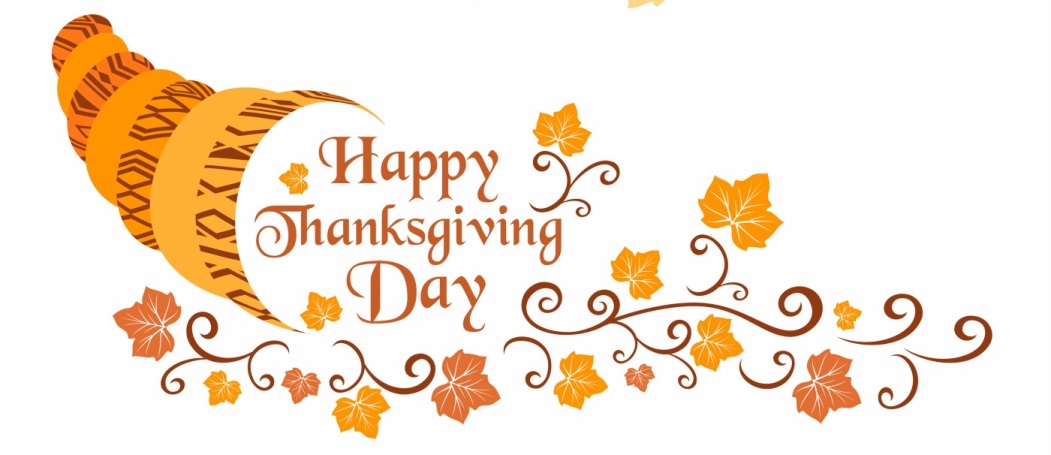 